Bragança Paulista, August 23th  2017Dear Sharma RK and Sophie Kate, Managing Editors Oral Health and Dental Management.We would be grateful if the manuscript “Are oral health conditions and anxiety during dental treatment associated with children`s Quality of Life? – a preliminary study” could be considered for publication in Oral Health and Dental Management.The main contribution of the current report is to bring additional information regarding psychological factors related to dental treatment in children. The better understanding of these factors will certainly favor preventive strategies creation in the field of emotional well-being, to reduce this fear, which could diminish the stress situation during the dental appointment, improving the oral health condition and quality of life in the childhood. 	The present manuscript meets the guidelines for ethical conduct and report of research and there is no conflicts of interest at all.We affirm the manuscript is your own original work, and does not duplicate any other previously published work, including your own previously published work. The manuscript is not currently under consideration or peer review or accepted for publication or in press or published elsewhere. We assure that the corresponding author is authorized by all co-authors to act as an agent on their behalf in all matters pertaining to publication of the manuscript, and the order of names is agreed by all authors. The authors do not reveal any conflict of interest regarding this work.	We are looking forward to having this manuscript reviewed by Brazilian Dental Journal.	The work was supported by the PROBAIC - University São Francisco (EDITAL PROEPE N° 2/2014).	The author 1 participated in the conception, planning, analysis, interpretation and writing of the work; The author 2 participated in the interpretation and writing of the work; The author 3 participated in the interpretation and writing of the work; The author 4 participated in the interpretation and writing of the work; The author 5 interpretation and writing of the work; And, the author 6 participated in the design, planning, analysis, interpretation, writing and critical review. Both authors approve the final version sent.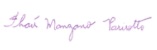 Thais Manzano ParisottoCorresponding author